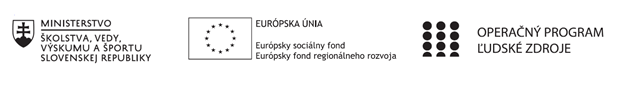 Plán práce/pracovných činnosti pedagogického klubu (príloha ŽoP)Pokyny k vyplneniu Plánu práce/pracovných činností pedagogického klubu:V riadku Prioritná os – VzdelávanieV riadku špecifický cieľ – riadok bude vyplnený v zmysle výzvyV riadku Prijímateľ -  uvedie sa názov prijímateľa podľa zmluvy o poskytnutí nenávratného finančného príspevku (ďalej len "zmluva o NFP")V riadku Názov projektu -  uvedie sa úplný názov projektu podľa zmluvy o NFP, nepoužíva sa skrátený názov projektu V riadku Kód projektu ITMS2014+ - uvedie sa kód projektu podľa zmluvy o NFPV riadku Názov pedagogického klubu (ďalej aj „klub“)– uvedie sa  názov klubu V riadku Počet členov pedagogického klubu -  uvedie sa počet členov klubu (min.3 a max.10)V riadku Školský polrok -  výber z dvoch možnosti: vypĺňa sa za každý polrok zvlášťseptember RRRR – január RRRR február RRRR – jún RRRR V riadku Opis/zameranie a zdôvodnenie činností klubu –  vychádza zo zmluvy o NFP – predmetu podporyV riadku Rámcový program a termíny a dĺžka trvania jednotlivých stretnutí – uvedie sa konkrétny program/hlavné témy na jednotlivé plánované stretnutia v danom školskom polroku; termín realizácie zasadnutí klubu a ich trvanie. Klub sa stretáva maximálne dvakrát mesačne. Dĺžka jedného stretnutia klubu je max. 3 hodiny. V riadku Vypracoval – uvedie sa celé meno a priezvisko osoby, ktorá plán práce klubu vypracovala  V riadku Dátum – uvedie sa dátum vypracovania plánu práce klubuV riadku Podpis – osoba, ktorá plán práce klubu vypracovala sa vlastnoručne   podpíšeV riadku Schválil - uvedie sa celé meno a priezvisko osoby, ktorá plán práce klubu schválila (/koordinátor klubu/vedúci klubu učiteľov) V riadku Dátum – uvedie sa dátum schválenia plán práce klubu V riadku Podpis – osoba, ktorá plán práce klubu schválila sa vlastnoručne podpíše.Prioritná osVzdelávanieŠpecifický cieľ1.1.1 Zvýšiť inkluzívnosť a rovnaký prístup ku kvalitnému vzdelávaniu a zlepšiť výsledky a kompetencie detí a žiakovPrijímateľZákladná škola, Štúrova 341, Hanušovce nad TopľouNázov projektuRozvoj funkčnej gramotnosti žiakov v základnej školeKód projektu  ITMS2014+312010Q919Názov pedagogického klubu Klub matematiky na 1. stupni ZŠPočet členov pedagogického klubu10Školský polrok február 2020 – jún 2020Opis/zameranie a zdôvodnenie činností pedagogického klubu: výmena skúseností pri využívaní moderných vyučovacích postupov a metód podporujúcich     inovácie vo vzdelávaní         Obsah:              - výmena praxou overených námetov, didaktických postupov zameraných na rozvoj                funkčnej gramotnosti - zdieľanie informácii a vytvorenie digitálnych podkladov medzi pedagogickými  zamestnancami          Zdôvodnenie:               - zlepšenie výsledkov medzinárodného merania PIRLS, TIMSS  - realizovať vzdelávacie aktivity s matematizáciou  reálnej situácie zamerané na podporu     inkluzívneho vzdelávania výmena skúseností v oblasti medzipredmetových vzťahov         Obsah:            - inovatívne metódy a alternatívne formy vzdelávaniaZdôvodnenie:           - pripraviť žiakov na testovanie           - podporovať schopnosť žiakov využiť a interpretovať naučené vedomosti a poznatky             v reálnych životných situáciách           - zlepšiť výsledky medzinárodných meraní so zameraním  na čítanie s porozumením               v predmete matematika           - rozvíjať schopnosť žiakov používať prostriedky IKT na vyhľadávanie, spracovanie  a prezentáciu informácií.Rámcový program a termíny a dĺžka trvania jednotlivých stretnutí školský  rok  2019/2020školský  rok  2019/2020školský  rok  2019/2020školský  rok  2019/2020školský  rok  2019/2020školský  rok  2019/20202. polrok  2. polrok  2. polrok  2. polrok  2. polrok  2. polrok  por. číslo stretnutiatermín stretnutiadĺžka trvania stretnutiamiesto konaniatéma stretnutiarámcový program stretnutia1.Február 20203     Učebňa    I. CVýstupné testy pre 3. - 4. ročník Príprava výstupných testov2.Február 20203 Učebňa    I. CVýstupné testy pre 1. - 2. ročník Príprava výstupných testov3.Marec 20203Učebňa čitateľskej gramotnosti pre 1. st.Edukačný softvér - testy v predmete matematika Edukačné testyPríprava a tvorba edukačných testov na rozvoj funkčnej gramotnosti4.Marec 20203Učebňa čitateľskej gramotnosti pre 1. st.Edukačný softvér - testy v predmete matematika Edukačné testyPríprava a tvorba   edukačných testov na rozvoj funkčnej gramotnosti5Apríl 20203Učebňa čitateľskej gramotnosti pre 1. st.Metodika vyučovania čitateľskej, matematickej a prírodovednej gramotnosti pre primárne vzdelávanie (ISCED 1)Kompletizácia metodiky vyučovania čitateľskej, matematickej a prírodovednej gramotnosti s prepojením na predmet matematika6.Apríl 20203Učebňa čitateľskej gramotnosti pre 1. st.Metodika vyučovania čitateľskej, matematickej a prírodovednej gramotnosti pre primárne vzdelávanie (ISCED 1)Kompletizácia metodiky vyučovania čitateľskej, matematickej a prírodovednej gramotnosti s prepojením na predmet matematika(metodika, vstupné testy a výstupné testy, edukačné testy)7.Máj 20203Učebňa čitateľskej gramotnosti pre 1. st.Vychádzka za poznaním  Príprava vychádzky, aplikovanie medzipredmetových vzťahov v edukácii 8.Máj 20203Učebňa čitateľskej gramotnosti pre 1. st.Vychádzka za poznanímPríprava vychádzky, aplikovanie medzipredmetových vzťahov v edukácii 9.Jún 20203Učebňa čitateľskej gramotnosti pre 1. st.Integrácia medzipredmetových  vzťahovAplikovanie medzipredmetových vzťahov v edukácii 10.Jún 20203Učebňa čitateľskej gramotnosti pre 1. st.Integrácia medzipredmetových  vzťahovAplikovanie medzipredmetových vzťahov v edukáciiVypracoval (meno, priezvisko)Mgr. Anna RiškováDátum15.9.2019PodpisSchválil (meno, priezvisko)RNDr. Natália VerčimákováDátumPodpis